2019年复杂流体流变学学术研讨会第二轮通知（2019年8月2-4日，杭州）主办单位：上海交通大学流变学研究所承办单位：杭州师范大学会议时间：2019年8月2日报到，3日-4日学术研讨会会议地点：杭州师范大学（仓前校区，余杭塘路2318号）住宿酒店：梅苑悦居酒店（位于校内，组委会可协助预定）为加强我国高分子流变学研究的交流和合作，上海交通大学流变学研究所主办的复杂流体流变学学术研讨会已经成功举办了12届。2019年复杂流体流变学学术研讨会将由杭州师范大学承办，于2019年8月2-4日在浙江杭州举行，诚挚邀请您莅临本次大会。本次大会设立优秀墙报奖，欢迎研究生同学们积极参与！
会议主题：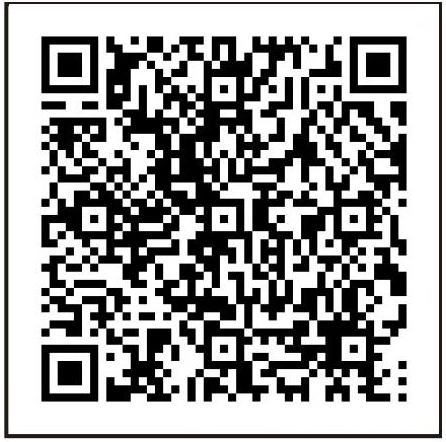 高分子熔体流变学高分子溶液体系流变学乳液、悬浮液体系流变学凝胶体系流变学食品、医药、化妆品领域流变学流变学设备联系方式：李勇进：yongjin-li@hznu.edu.cn，057128867026；由吉春：you@hznu.edu.cn; 13732208663 请按照模板编写会议摘要，并于2019年7月1日前发送至 you@hznu.edu.cn  会议费用：教师1200元；学生1000元；企业界人士：1800元 缴费方式： 请使用支付宝扫描上方二维码支付（请务必备注开票单位及其税号）；2019复杂流体流变学学术研讨会组委会2019年5月23日类型：□ 口头报告；□ 墙报文章题目（黑体，三号）口头或墙报报告人（仿宋，四号）1，第二作者2，…，通讯作者1,*，…1第一单位单位及地址2第二单位单位及地址*Email: xxx@xxx摘要正文，宋体，小四号 .Fig. 1 Figure title (Times New Roman 12)关键词：不超过5个，黑体，小四号。参考文献[1] Zhang, S.; Li, S.; Zhou, W.; Zheng, L. Journal name,2011, 135: 14304.  (Times New Roman 10)  (请于2019年7月1日前发至you@hznu.edu.cn)